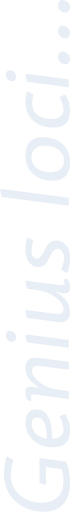  Pozvánka na státní rigorózní zkoušku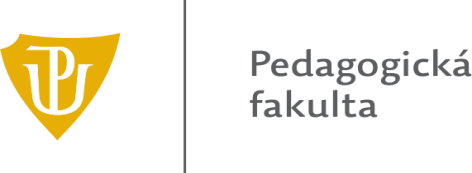 Dne 21. března 2023 ve 13:30 hod. se na Pedagogické fakultě UP v Olomouci v učebně 4.01 (Katedra primární a preprimární pedagogiky PdF UP, Žižkovo nám. 5, 779 00 Olomouc) koná státní rigorózní zkouška níže uvedené uchazečky ve studijním oboru Učitelství pro 1. stupeň ZŠ.Uchazečka:			Mgr. et Bc. Soňa PospíšilováRigorózní práce: 	Vzdělávání v málotřídních školách v České republice    Složení komisePředsedkyně:                  	doc. PaedDr. Miluše Rašková, Ph.D.Členové: 			prof. PhDr. Eva Šmelová, Ph.D. (alternující předsedkyně)                                 		Mgr. Michaela Pugnerová, Ph.D.				Mgr. Alena Vavrdová, Ph.D.Externí člen:			Mgr. Ondřej Šimik, Ph.D., PdF OU v OstravěPosudky vypracovali:	PhDr. Dominika Provázková Stolinská, Ph.D., MBA, PdF UP v Olomouci)doc. PaedDr. Ladislav Podroužek, Ph.D., FPE ZČU v Plzni Účast členů komise je nezastupitelná.  Podmínkou konání státní rigorózní zkoušky je přítomnost nadpoloviční většiny členů komise. Průběh a vyhlášení výsledků jsou veřejné.doc. PhDr. Vojtech Regec, Ph.D., v. r.	        		doc. PaedDr. Miluše Rašková, Ph.D., v. r.                 děkan PdF UP 			                          předsedkyně komise V Olomouci 30. ledna 2023Č. j.:  18/2023/VVČ